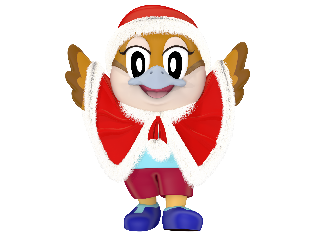 大阪府少年サポートセンター（SC）は大阪府内に10か所あり、大阪府の「育成支援室」と大阪府警察の「少年育成室」の２室があります。大阪府教育庁も含め三者が連携して、非行防止や立ち直り支援など、少年の健全育成のための活動を行っています。「育成支援室」には、社会福祉職であるケースワーカー（CW）と青少年健全育成推進員（推進員）が配置されており、主に少年育成室（警察）や学校、児童相談所で指導等を行っている少年で、CWによる面談やSST（ソーシャルスキルトレーニング）などのプログラム、体験活動等の支援が必要な少年に立ち直り支援を行っています。また、「少年育成室」に配置されているスクールサポーターと「育成支援室」に配置されている推進員により、府内の小学校５年生を対象とした「非行防止・犯罪被害防止教室」を実施しています。今回は、立ち直り支援事業で行っている外出事業について紹介します。立ち直り支援事業　外出事業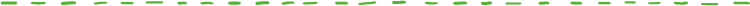 　少年サポートセンターでは、SC内で行う立ち直り支援以外に、地域の団体と連携した体験活動を実施しています。●二色の浜海岸美化運動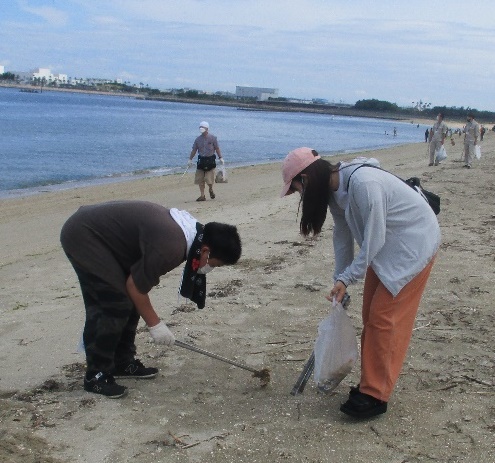 ●ランニングパトロール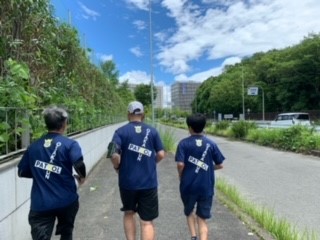 ●ぶどう園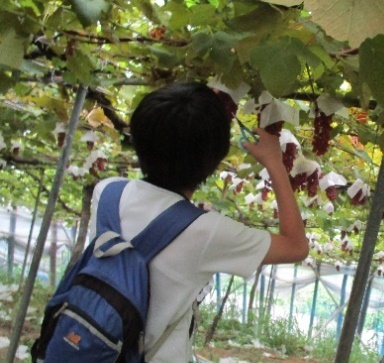 ●盲導犬訓練所事業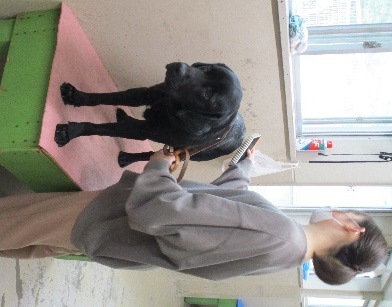 支援サポーター研修大学生などのボランティアに、少年サポートセンターの体験活動に参加してもらい、居場所づくりや個々の少年に応じた支援活動をサポートしてもらっています。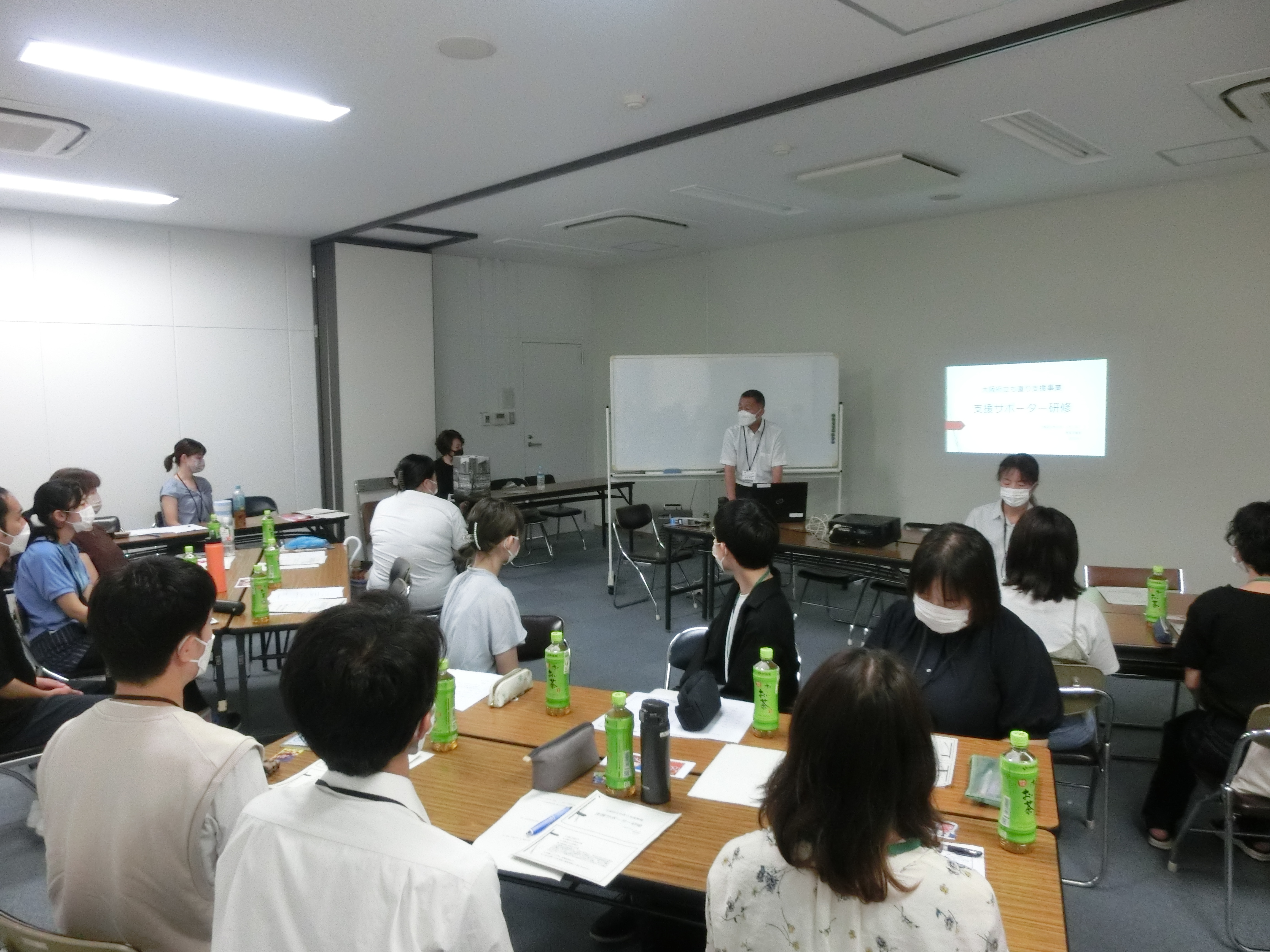 